平成30年８月１３日神戸安全ネット会議会員各位　神戸安全ネット会議会　長　　森安　清平成30年度神戸安全ネット会議　施設見学会のご案内　平素は、本会議の運営につきまして、格別のご協力を賜り厚くお礼申し上げます。さて、神戸安全ネット会議では、例年、安全・安心にかかる設備や施設の見学会を行っています。下記のとおり神戸市の「危機管理センター」と「神戸市消防管制室」を見学します。皆様の積極的なご参加をお待ちしております。記１．視察日平成30年９月５日（水）　　15:30～17:00※15:20までに神戸市役所４号館前に集合してください。２．行程（予定）３．参加費用無料４．参加資格神戸安全ネット会議会員企業・団体の所属職員５．定員40人（先着順）６．申込方法参加申込書に必要事項をご記入の上、EメールまたはＦＡＸで神戸安全ネット会議事務局までお申し込みください。７．申込期限平成30年８月23日（木）　　※定員になり次第受付終了◎当日の集合場所（神戸市役所４号館前）　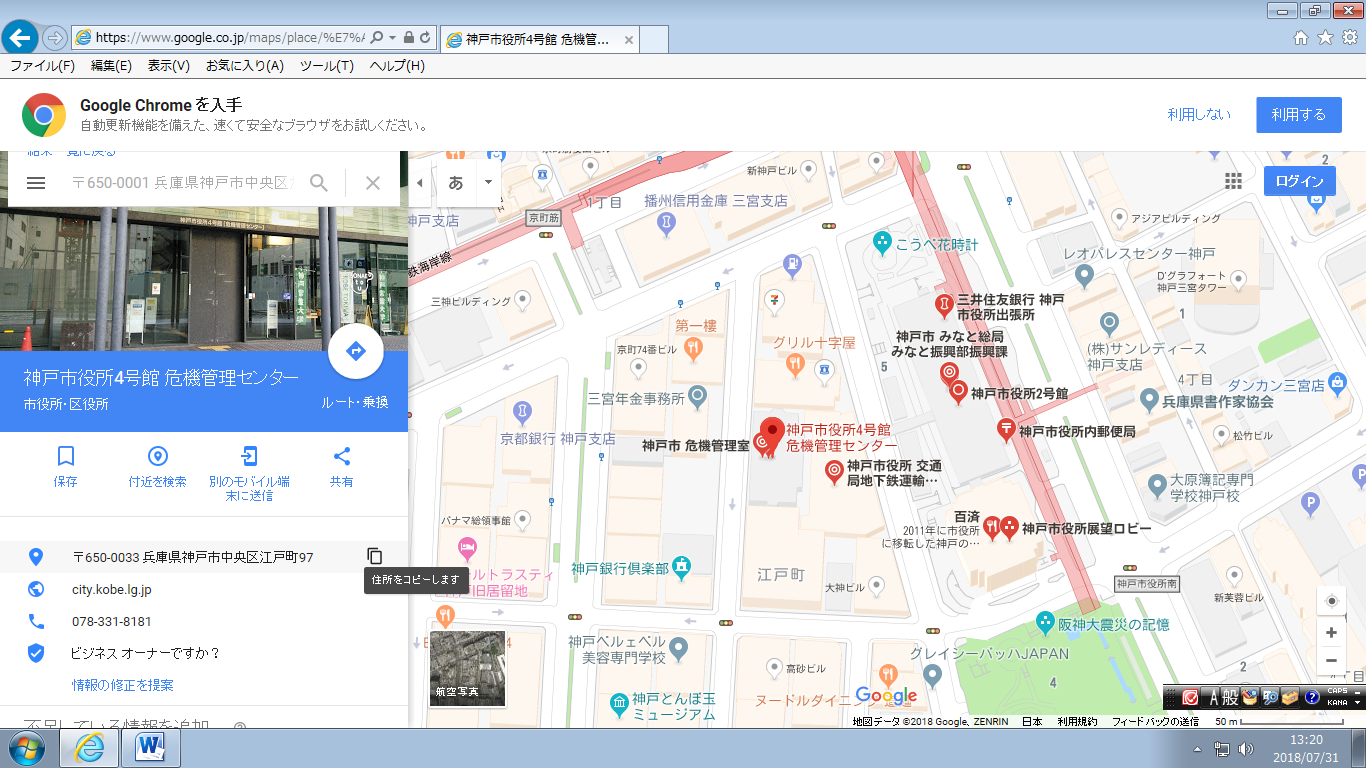 時間内容15:2015:3016:00 16:30～17:00 17:00神戸市役所４号館前　集合神戸市危機管理センター及び防災展示室の見学神戸市消防管制室の見学会議室にて、質問アンケートの記入。解散